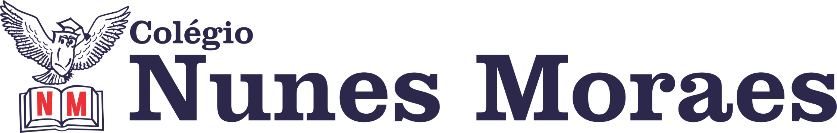 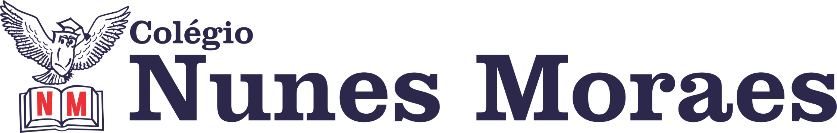 DIA: 06 DE JULHO DE 2020 - 3°ANO E.F1ªAULA: PORTUGUÊS   Componente Curricular: PortuguêsObjeto de Conhecimento: Infográfico.Aprendizagens Essenciais: Ler e compreender infográficos, identificando o gênero e suas características.Olá, querido(a) aluno(a)!Hoje, você vai estudar usando um roteiro de estudos. Mas o que é um roteiro de estudos? É um passo a passo pensado para te auxiliar a estudar o assunto da vídeo aula de uma maneira mais organizadaPara a aula você vai precisar do livro de Língua Portuguesa Motivação para uso do Google Meet: Será revisado o assunto que foi trabalhado na videoaula.Atividades do dia: 06/07Link da aula: https://youtu.be/MCQsnlchq7M Passo 1: Leitura do infográfico, explorando o uso da imagem da página 86Resolver as questões da página 87, fazendo referência ao infográfico(enviar foto da atividade pelo Whatsapp para registro)2ªAULA: MATEMÁTICA Componente Curricular: MatemáticaObjeto de Conhecimento: Sólidos geométricos.Aprendizagens Essenciais: Descrever e comparar figuras planas de acordo com suas características. Identificar e diferenciar poliedros, prismas e pirâmides com suas características.Olá, querido(a) aluno(a)! Hoje, você vai estudar usando um roteiro de estudos. Mas o que é um roteiro de estudos? É um passo a passo pensado para te auxiliar a estudar o assunto da vídeo aula de uma maneira mais organizadaPara a aula você vai precisar do livro de MatemáticaMotivação para uso do Google Meet: Será abordada a questão 04 da página 95, em forma de discussão.Atividades do dia: 06/07Link da aula: https://youtu.be/X1CkfFSc2ow Passo 1: Leitura do Organize as IdeiasResolução da questão 01 da página 94Resolver a questão 02 da página 95Correção no quadroPasso 2: Para casaPágina 96, questão 05Recortar o anexo 05 das páginas 165 e 167  (enviar foto da atividade pelo Whatsapp para registro)3ªAULA: GEOGRAFIA Componente Curricular: GeografiaObjeto de Conhecimento: Paisagens e atividades econômicas.Aprendizagens Essenciais: Comparar e caracterizar campo e cidade.Olá, querido(a) aluno(a)!Hoje, você vai estudar usando um roteiro de estudos. Mas o que é um roteiro de estudos? É um passo a passo pensado para te auxiliar a estudar o assunto da vídeo aula de uma maneira mais organizadaPara a aula você vai precisar do livro de História e GeografiaAtividades do dia: 06/07Link da aula: https://youtu.be/m9bgLA1k90k Passo 1: Leitura das imagens da página 134Resolução dos itens da página 134Resolução da página 135Leitura das páginas 136 e 137: Para Relembrar(enviar foto da atividade pelo Whatsapp para registro)